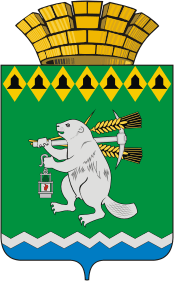 Администрация Артемовского городского округаПОСТАНОВЛЕНИЕот 01.08.2014                                                                                №  1062-ПАО внесении дополнений в Программу противодействия коррупции в Артемовском городском округе на 2013 - 2016 годы, утвержденной  постановлением Администрации Артемовского городского округа от 25.01.2013 № 95-ПА, и в План работы Артемовского городского округа по противодействию коррупции на 2014 год, утвержденный  постановлением Администрации                     Артемовского городского округа от 09.01.2014 № 1-ПАВ целях реализации Указа Президента Российской Федерации от 11 апреля 2014 года № 226 «О национальном плане противодействия коррупции на 2014-2015 годы», в соответствии с Федеральным законом от 25.12.2008 № 273-ФЗ «О противодействии коррупции», Законом Свердловской области от 20.02.2009 № 2-ОЗ  «О противодействии коррупции в Свердловской области», принимая во внимание письмо Департамента административных органов Губернатора Свердловской области от 30.05.2014 № 01-06-15/11401, руководствуясь статьями 29.1 - 31 Устава Артемовского городского округа,ПОСТАНОВЛЯЮ:1. Внести в Программу противодействия коррупции в Артемовском городском округе на 2013 - 2016 годы, утвержденной  постановлением Администрации Артемовского городского округа от 25.01.2013 № 95-ПА, следующие дополнения:1.1. Раздел 5 Программы «Организация управления программой и контроль ее исполнения» дополнить абзацем следующего содержания: «В течение года исполнители Программы направляют ежеквартально информацию об исполнении мероприятий по выполнению Программы первому заместителю главы Администрации Артемовского городского округа, в срок до 10 числа месяца, следующего за отчетным периодом»;1.2. Раздел 1 «Мероприятия по правовому обеспечению противодействию коррупции» Плана мероприятий по выполнению Программы противодействия коррупции в Артемовском городском округе на 2013 - 2016 годы (Приложение №1) дополнить пунктами 1.12, 1.13 следующего содержания:    1.3. Раздел 2 «Мероприятия по совершенствованию управления в целях предупреждения коррупции» Плана мероприятий по выполнению Программы противодействия коррупции в Артемовском городском округе на 2013 - 2016 годы (Приложение № 1) дополнить пунктами 2.12, 2.13 следующего содержания:2. Внести в План работы Артемовского городского округа по противодействию коррупции на 2014 год, утвержденный постановлением Администрации Артемовского городского округа от 09.01.2014 № 1-ПА, с изменениями, внесенными постановлением Администрации Артемовского городского округа от 27.02.2014 № 244-ПА, следующие дополнения:2.1. Раздел 2 «Мероприятия по правовому обеспечению противодействия коррупции» дополнить пунктами 2.11, 2.12 следующего содержания:2.2. Раздел 3 «Мероприятия по совершенствованию управления в целях предупреждения коррупции» дополнить подпунктами 3.15, 3.16, следующего содержания:3. Первому заместителю главы Администрации Артемовского городского округа Иванову А.С. усилить контроль за организацией работы по противодействию коррупции в органах местного самоуправления и муниципальных учреждениях Артемовского городского округа.4. Постановление опубликовать в газете «Артемовский рабочий»  и разместить на официальном сайте Администрации  Артемовского городского округа в информационно-телекоммуникационной сети «Интернет».5.Контроль за исполнением постановления оставляю за собой.Глава Администрации 	Артемовского городского округа 	           Т.А. ПознякВерно.	Зав. орг. отделом  АдминистрацииАртемовского городского округаМ.Л. Суворова _______________                                                                                                            11.08.20141.12. Внесение изменений в муниципальные правовые акты в части закрепления установленных федеральными законами в целях противодействия коррупции запретов, ограничений и обязанностей в отношении лица, замещающего муниципальную должностьДума Артемовского городского округа (по согласованию)2014 год1.13. Принятие мер по совершенствованию нормативно-правового регулирования противодействия коррупции в органах местного самоуправления и муниципальных учреждениях Артемовского городского округапервый заместитель главы Администрации Артемовского городского округа, юридический отдел Администрации Артемовского городского округа2014 год2.12. Организация работы по образованию в органах местного самоуправления, муниципальных учреждениях, иных организациях, расположенных на территории Артемовского городского округа, советов (комиссий) по противодействию коррупциируководители органов местного самоуправления, муниципальных учреждений, иных организаций Артемовского городского округа2014 год2.13. Осуществление контроля за образованием в органах местного самоуправления, муниципальных учреждениях, иных организациях, расположенных на территории Артемовского городского округа, советов (комиссий) по противодействию коррупции и наличием в их составе представителей этих органов, учреждений и организаций. Подготовка доклада о результатах исполненияпервый заместитель главы Администрации Артемовского городского округа до 1 сентября 2015 года2.11. Внесение изменений в муниципальные правовые акты в части закрепления установленных федеральными законами в целях противодействия коррупции запретов, ограничений и обязанностей в отношении лица, замещающего муниципальную должность4 квартал 2014 годаДума Артемовского городского округа(по согласованию)2.12. Принятие мер по совершенствованию нормативно-правового регулирования противодействия коррупции в органах местного самоуправления и муниципальных учреждениях4 квартал 2014 годапервый заместитель главы Администрации Артемовского городского округа, юридический отдел Администрации Артемовского городского округа3.15. Организация работы по образованию в органах местного самоуправления, муниципальных учреждениях, иных организациях, расположенных на территории Артемовского городского округа, советов (комиссий) по противодействию коррупции2полугодие2014 годаруководители органов местного самоуправления, муниципальных учреждений, иных организаций Артемовского городского округа3.16. Осуществление контроля за образованием в органах местного самоуправления, муниципальных учреждениях, иных организациях, расположенных на территории Артемовского городского округа, советов (комиссий) по противодействию коррупции и наличием в их составе представителей этих органов, учреждений и организаций2014 годпервый заместитель главы Администрации Артемовского городского округа